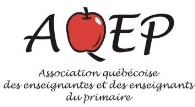 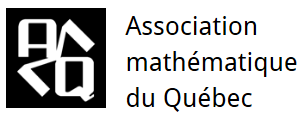 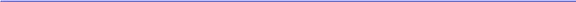 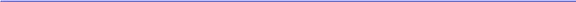 Explication du prix Le prix AQEP-AMQ de reconnaissance en enseignement de la mathématique au primaire est une initiative de l’Association québécoise des enseignantes et des enseignants du primaire et de l’Association mathématique du Québec afin de reconnaître les meilleures pratiques enseignantes en mathématique. Ce prix se veut un témoignage du dynamisme et de l’implication dans le domaine de la mathématique d’un(e) pédagogue exceptionnel(le).  Critères d’éligibilitéÊtre membre de l’AQEP;Contribuer à faire avancer l’enseignement des mathématiques et le développement des compétences des élèves en mathématiques.Critères de sélectionAvoir contribué d’une façon  remarquable et dynamique à la promotion de l’enseignement de la mathématique et à la qualité de son enseignement auprès des écoliers du primaire; OUEn 2017-2018, avoir créé un projet inédit qui propose un enseignement innovant de la mathématique pour favoriser les apprentissages et motiver les élèves. Ce projet suscite un engouement chez les écoliers et chez des collègues de travail. Par exemple ​: l’intégration d’une semaine de la mathématique dans son milieu.Mode de sélection de la lauréate ou du lauréatAprès l’évaluation des dossiers de candidature, le jury chargé d’étudier les mises en candidature recommande la lauréate ou le lauréat aux conseils d’administration de l’Association québécoise des enseignantes et des enseignants du primaire (AQEP) et de l’Association mathématique du Québec (AMQ).Modalités de la mise en candidatureNote : Les documents peuvent être remplis par le candidat, un collègue ou un supérieur. S’assurer d’être membre de l’AQEP https://aqep.org/devenir-membre/adherer/ Remplir la ​fiche de la candidature disponible à l’onglet Prix sur le site Internet de l’AQEP (www.aqep.org​).​ Faire signer la fiche de la candidature par un collègue ou un supérieur. Faire parvenir ​par courriel au plus tard le 14 septembre 2018​, sous format word,  la fiche la candidature en précisant « Prix AQEP-AMQ » comme objet, à l’adresse suivante: valorisation@aqep.org​Ajouter tout autre document jugé pertinent ou nécessaire à la compréhension du projet lors de l’envoi des documents de mise en candidature.Dates importantesProjet réalisé pendant ​l’année scolaire 2017­2018​. Date limite pour déposer les documents de mise en candidature : 14 septembre 2018.Les mises en candidature seront évaluées à la fin de septembre. Le lauréat ou la lauréate sera contacté(e) au début du mois d’octobre 2018 après l’approbation des conseils d’administration de l’AQEP et de l’AMQ.Chaque lauréat(e) recevra...Un trophée Une adhésion d’une année à l’AQEP d’une valeur de 50.00$ Une adhésion d’une année à l’AMQ d’une valeur de 68.99$Invitation au ​congrès annuel de l’AQEP en décembre 2018 (les frais d’inscription et d’hébergement sont défrayés par l’AQEP) Invitation au congrès annuel de l’AMQ en 2019 (les frais d’inscription sont défrayés par l’AMQ)Publication du projet​ dans la revue ​Vivre le primaire Ainsi que plusieurs autres prix remis par des partenaires.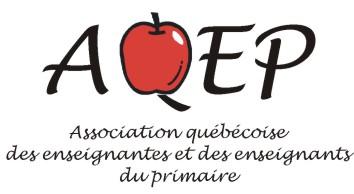 